  P.E.S. COLLEGE OF ENGINEERING MANDYA, KARNATAKA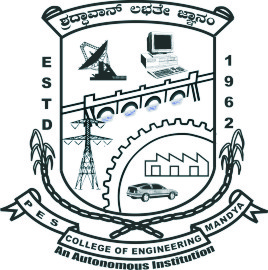 OFFICE OF THE TEQIP CELLINVITATION FOR QUOTATIONTEQIP-III/2018/pcem/Direct Contract/31				                       	26-Oct-2018To,	Nucleonix Systems Pvt Ltd.Sub: Invitation for Quotations for supply of Goods	Dear Sir,You are invited to submit your most competitive quotation for the following goods with item wise detailed specifications given at Annexure I,Government of India has received a credit from the International Development Association (IDA) towards the cost of the Technical Education Quality Improvement Programme [TEQIP]-Phase III Project and intends to apply part of the proceeds of this credit to eligible payments under the contract for which this invitation for quotations is issued.Quotation,The contract shall be for the full quantity as described above. Corrections, if any, shall be made by crossing out, initialing, dating and re writing.All duties and other levies payable by the supplier under the contract shall be included in the unit price.Applicable taxes shall be quoted separately for all items.The prices quoted by the bidder shall be fixed for the duration of the contract and shall not be subject to adjustment on any account.The Prices should be quoted in Indian Rupees only.Each bidder shall submit only one quotation.Quotation shall remain valid for a period not less than 55 days after the last date of quotation submission.Evaluation of Quotations,The Purchaser will evaluate and compare the quotations determined to be substantially responsive i.e. whichare properly signed ; andconfirm to the terms and conditions, and specifications.The Quotations would be evaluated for all items together.Award of contract: The Purchaser will award the contract to the bidder whose quotation has been determined to be substantially responsive and who has offered the lowest evaluated quotation price.Notwithstanding the above, the Purchaser reserves the right to accept or reject any quotations and to cancel the bidding process and reject all quotations at any time prior to the award of contract.The bidder whose bid is accepted will be notified of the award of contract by the Purchaser prior to expiration of the quotation validity period. The terms of the accepted offer shall be incorporated in the purchase order.Payment shall be made in Indian Rupees as follows:All supplied items are under warranty of 12 months from the date of successful acceptance of items.You are requested to provide your offer latest by 15:00 hours on 15-Nov-2018 .Detailed specifications of the items are at Annexure I.Training Clause (if any) Not NeededTesting/Installation Clause (if any) Not NeededInformation brochures/ Product catalogue, if any must be accompanied with the quotation clearly indicating the model quoted for. Sealed quotation to be submitted/ delivered at the address mentioned below,Office of the TEQIP Cell, PES College of Engineering, Mandya - 571 401 KARNATAKA, Phone: 08232 220043    Ext: 28917. We look forward to receiving your quotation and thank you for your interest in this project.Head	of the Procuring			Nodal officer				    Principal            Department 			             Procurement Annexure IHead	of the Procuring			            DepartmentFORMAT FOR QUOTATION SUBMISSION(In letterhead of the supplier with seal)Date: _______________To: 					________________________________________________________Gross Total Cost (A+B): Rs. ________________We agree to supply the above goods in accordance with the technical specifications for a total contract price of Rs. ———————— (Amount in figures) (Rupees ————————amount in words) within the period specified in the Invitation for Quotations.We confirm that the normal commercial warranty/ guarantee of ——————— months shall apply to the offered items and we also confirm to agree with terms and conditions as mentioned in the Invitation Letter. We hereby certify that we have taken steps to ensure that no person acting for us or on our behalf will engage in bribery.Signature of SupplierName: ____________________Address: __________________Contact No: ________________  Plot No. 162, A&B, Phase II, I.D.A., Cherlapally, Hyderabad, Telangana, 500051Sr. NoBrief DescriptionQuantityDelivery Period(In days)Place of DeliveryInstallation Requirement (if any)1Environmental Radiation Dosimeter160Department of Physics, P E S College of Engineering, Mandya, Karnataka –  571401On Completion - 100% of total costSr. NoItem NameSpecifications1Environmental Radiation Dosimeter [ Type : ER 709] Radiation detected: Gamma. Detector: Halogen quenched G.M. Detector GM132. Measurement Unit: µR/h or mSv/h. Measuring Ranges: Dose rate: 0 to 10,000 mR/hr or 0 to 100.00 msv/h. Count rate: 0-99999 cps or 0-99999 cpm. Display Indication: 16 x 2 LCD dot matrix display for showing doserate/countrate apart from textual screens during configuration. Time Constant (TC): User has choice of three time constants LO (25 sec), MED (50 sec), HI (75 sec). Accuracy: +/-10% with Cs-137. Resolution (Sensitivity): 1 mR/hr or 0.01 mSv/h. Preset Alarm Range: 0-10000 µR/h (or) 0-100.00µSv/h (or) 0-99999cps (or) 0-99999 cpm. Audio: Built-in piezo buzzer generates beeps for every detected pulse and alarm o/p for preset alarms. Data Storage: Can store upto 1000 readings. Stored data can be recalled on to display or transmitted to PC through serial port under program control. RTC: Real time stamp recorded along with each reading.User Interface:  Power ON/OFF switch  START, STOP, PROG, REC, INC, DEC command buttons for setting of parameters & operation of the instrument. Serial Port / Data Communication: Built-in serial port facilitates data down loading into PC. Data Communication Software with connecting cable can be provided at extra cost as an additional option. Fault Diagnostics: Low battery indication is provided on the display. Power: 7.5 Volts, DC, size AA, MN1500 LR6 (5 X 1.5 Volts), Alkaline cells. Type test compliance:  a) Conforms to ANSI N42.17A performance specifications for Health Physics instrumentation (portable)  b) CE  compliant Dimensions: 106W x 196L x 85Ht in mm (approx).Sl. No.Description of goods (with full Specifications)Qty.UnitQuoted Unit rate in Rs.(Including Ex Factory price, excise duty, packing and forwarding, transportation, insurance, other local costs incidental to delivery and warranty/ guaranty commitments) Total Price (A)Sales tax and other taxes payableSales tax and other taxes payableSl. No.Description of goods (with full Specifications)Qty.UnitQuoted Unit rate in Rs.(Including Ex Factory price, excise duty, packing and forwarding, transportation, insurance, other local costs incidental to delivery and warranty/ guaranty commitments) Total Price (A)In %In figures (B)Total CostTotal CostTotal CostTotal CostTotal Cost